 Мижевичский сельский исполнительный комитет проводит продажу одноквартирного жилого дома согласно Указу Президента Республики Беларусь от 04.09.2018 № 357 «О пустующих и ветхих домах» Продажа производится без проведения аукциона. В случае поступления, по истечении тридцати календарных дней со дня опубликования заявления на приобретение дома со стороны одного лица, с ним заключается договор купли-продажи жилого дома. При  наличии нескольких претендентов на приобретение пустующего дома его отчуждение будет осуществляться по результатам аукциона. Покупатель также несет расходы, связанные с проведением процедуры продажи.Заявления принимаются по адресу:231804, ул.Школьная, д. 3, аг. Мижевичи, Слонимского района, Гродненской области в течение месяца со дня опубликования объявления.Телефоны для справок: (801562) 53 -2-71, 53-2-87.Электронная почта: michisel@tut.by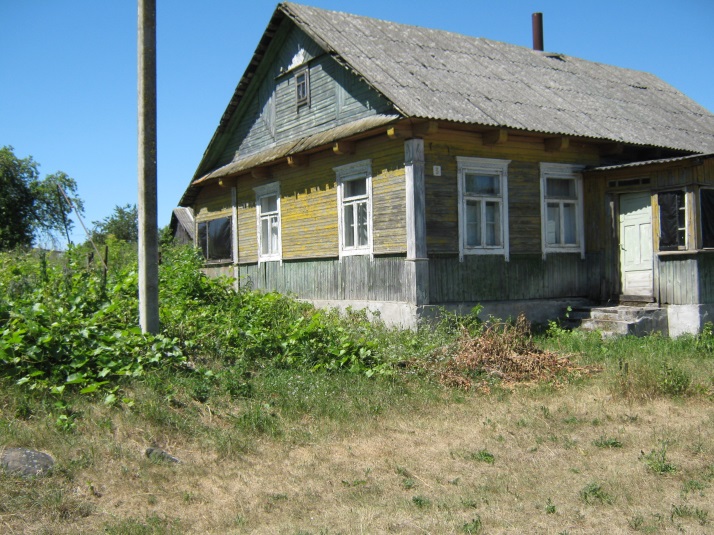 №Наименование АдресРыночная стоимость(бел.рублей)1Объект недвижимости капитальное строение (жилой дом)Республика БеларусьГродненская обл.,Слонимский район,аг.Мижевичи, ул.Гагарина, 33130.55 (Три тысячи сто тридцать  белорусских рублей пятьдесят пять копеек)